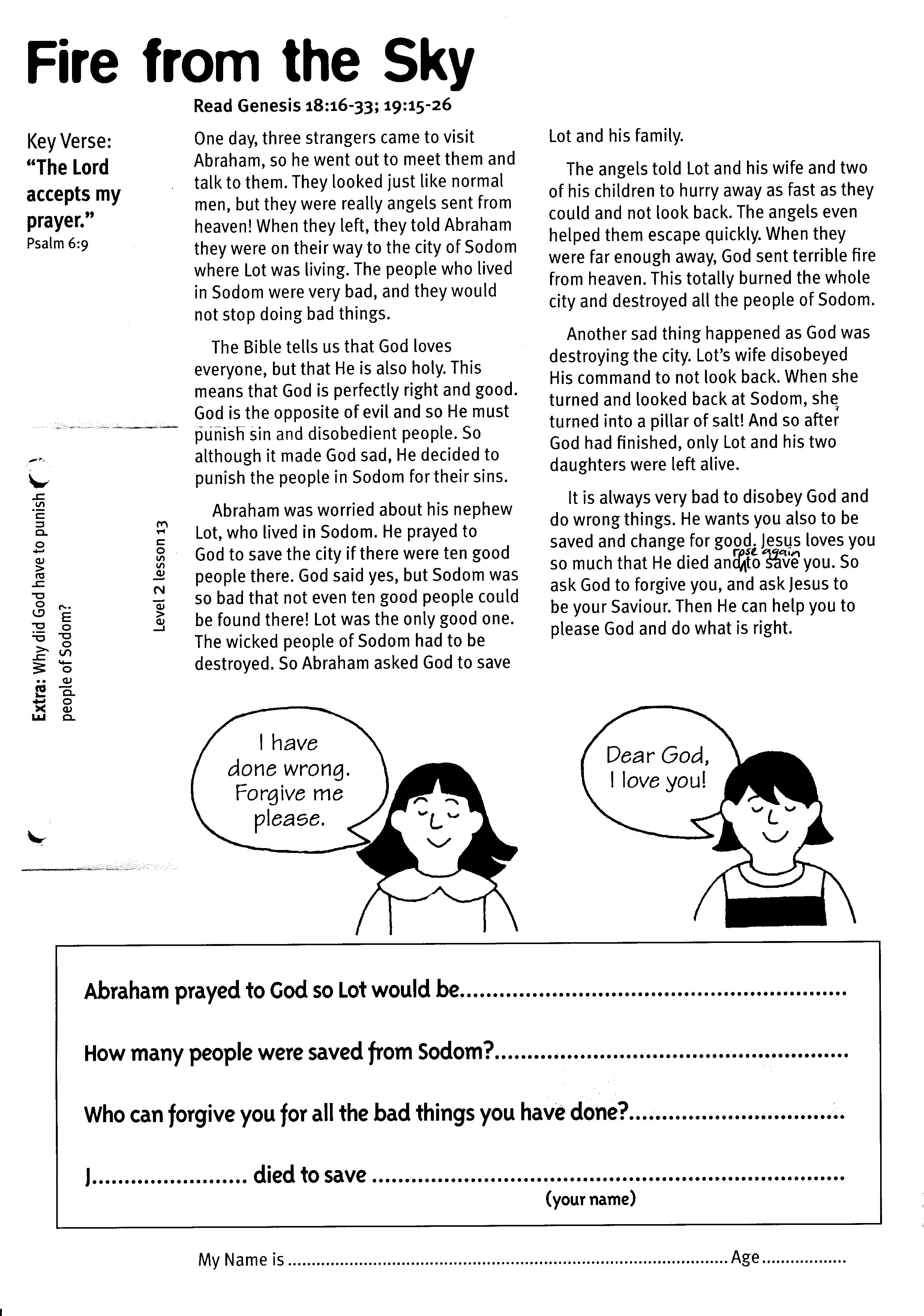 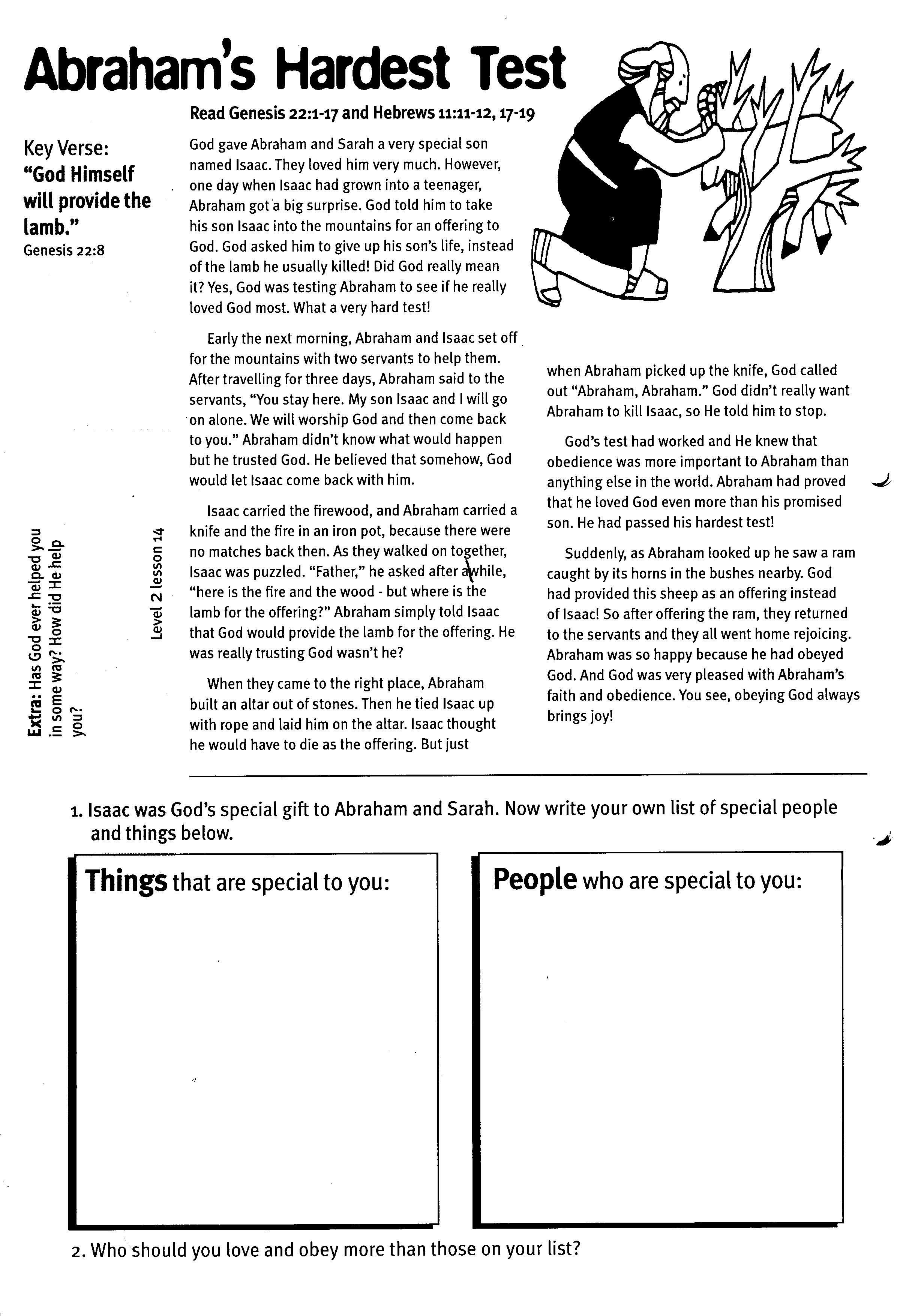 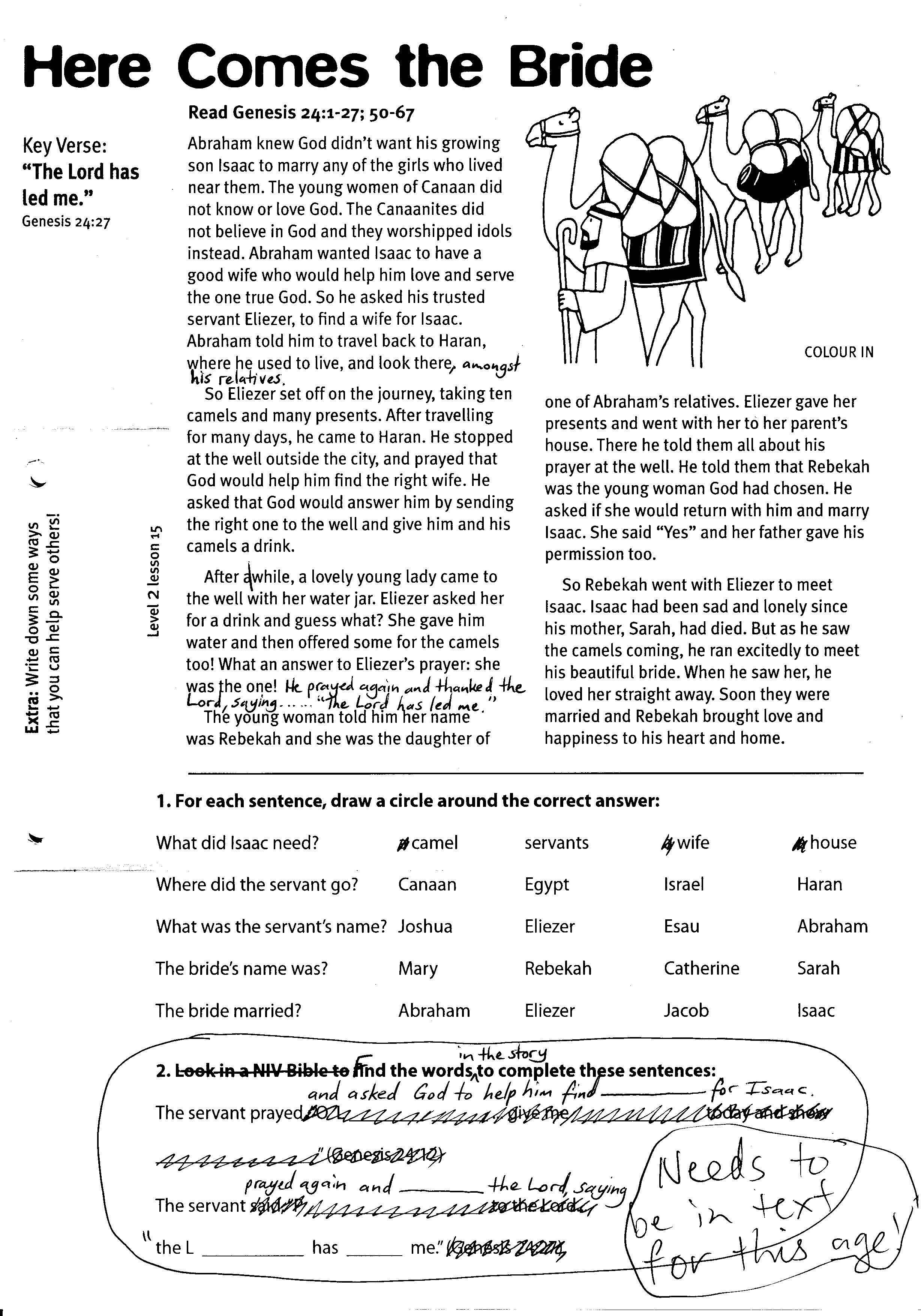 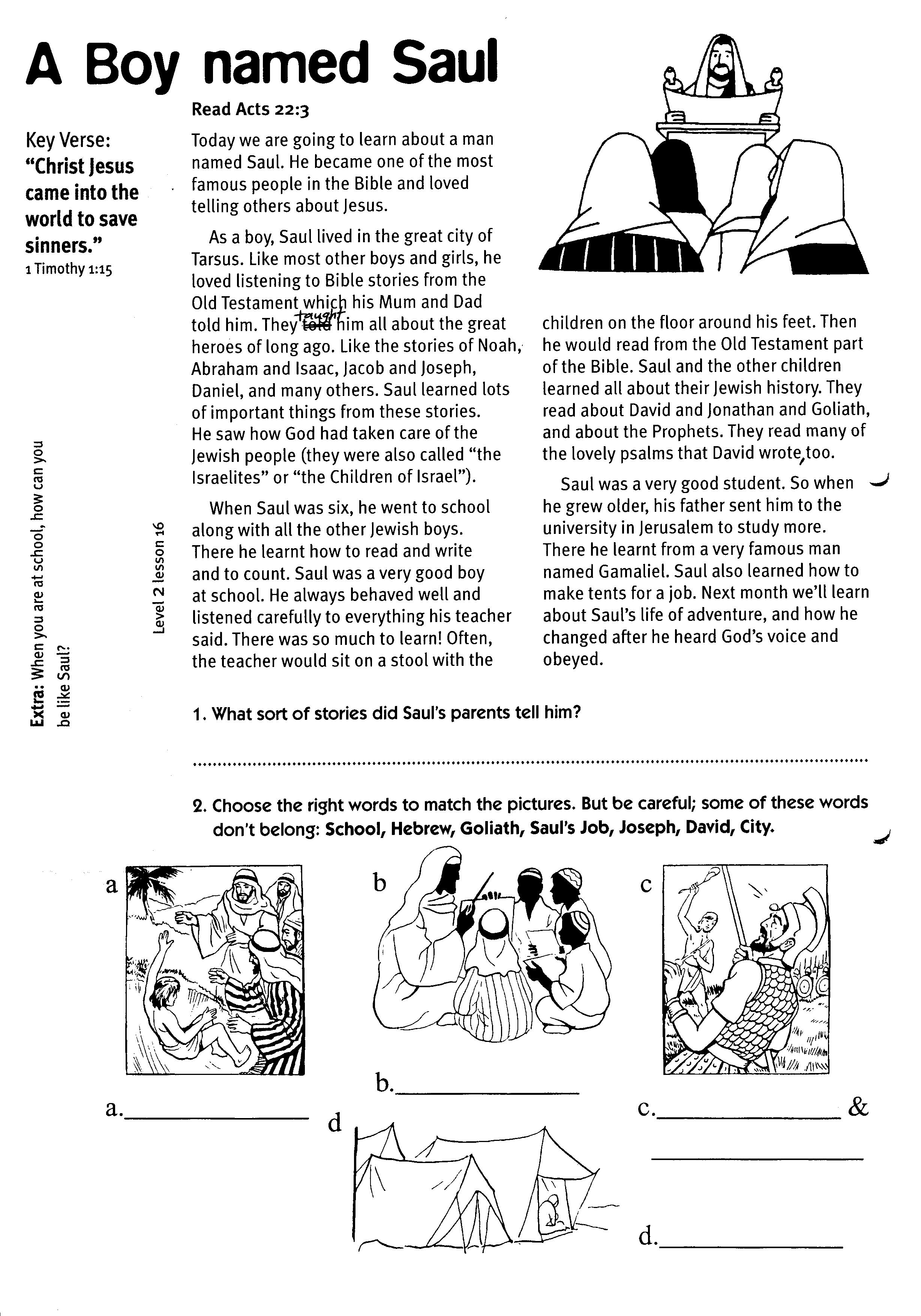 1003